Сценарий  праздника «Папы  разные нужны, папы  разные важны.»Вход детей под марш. Ведущая поздравляет  пап с днем защитника Отечества.Илья читает стих: День нашей Армии сегодня,Сильней ее на свете нетПривет защитникам народа,Российской Армии привет!Все вместе: Папы для нас очень важны,Папы наши нам очень   нужны!Первый ребёнок: Вот мой папа - самый лучший в мире водитель!(провозит большую машинку перед ребятами).Второй ребёнок: А мой папа - самый лучший в мире учитель!(водит указкой по карте)Третий ребёнок: А мой папа - самый лучший в мире строитель!(быстро строит что-то из крупных кубиков) Четвертый ребёнок: А мой папа - самый сильный в мире силач!(поднимает игрушечную гирю) Пятый ребёнок: А мой папа лучше всех в мире гоняет мяч.(Проводит мяч перед ребятами) Шестой ребёнок: А мой папа - врач! Он лечит детей и взрослых. Слушает всех вот так.(Подходит к ребятам со стетоскопом и слушает их) Седьмой ребёнок: А мой папа меня очень любит и обнимает меня вот так!(обхватывает себя крепко руками)Дети (поочерёдно крепко обнимают себя руками и громко выкрикивают): И мой! И мой! И мой! Ребёнок (очень торжественно): наш праздничный концерт посвящен нашим дорогим папам . И мы хотим исполнить для пап нашу любимую песенку «Папа может».Дети исполняют “Песенку про папу”, сл. М. Танича, муз. В.Шаинского.Садятся на стульчики. Берут под стульчиками подарки-галстуки. Выходит Илья и говорит:Мы приготовили вам подарки. Наш подарок небольшойНо сделан он с большой душой,И от искреннего сердцаНикакого здесь нет перца.!Вручают папам подарки.Полина рассказывает стих «Папы разные бывают».Первый ребёнок: А мой папа очень маму любит!Второй ребёнок: А мой папа маме всегда помогает!Третий ребёнок: А мой папа лежит на диване и книжки всегда читает!Четвёртый ребёнок: А моя мама говорит, что у папы золотые руки не знают скуки!Пятый ребёнок:  А мой папа не терпит безделья и скуки,У папы умелые сильные руки,И в помощи он никому не откажет,И доброе слово он во время скажет.Шестой ребёнок:У папы работа!У папы забота!И некогда с намиему поиграть.А мы его любим!А мы его ждём!Но если наш папаберёт выходной,Как здорово с ним,Он такой заводной! Ведущая :Сейчас мы посмотрим ,какие же наши папы заводные…Проводятся игры с участием взрослых и детей.  1.Кто быстрее доведёт клюшкой мяч до ворот? 2.Скачки "Чья лошадка быстрее?" (дети едут верхом на папах, которые, встав на четвереньки, изображают лошадок).3.Минутка песенной шутки .Папы делятся на группы:1 телята,2 поросята,3   щенят  , 4 группа- лягушата .поют под музыку «Пусть бегут неуклюжи».4. игра на внимание. :Голубой флаг- хлопать, зеленый -топать, желтый -молчать, красный-, «ура»кричать.5.Кто быстрее оденет ребенка .Выходят 2 папы с детьми .Одежда у детей вывернута наизнанку.5.Подвижная игра с папами….Песня.А сейчас для  наших пап приготовили сюрприз наши мамы. Мамы исполняют для пап частушки.Танец «Кошечка» исполняет Натали(подтанцовка Полина с Вероникой).Стих  «Как папа жил в детстве» рассказывает Асмик.Еще один сюрприз приготовили для наших мужчин наши воспитатели с девочками. Песня «Йрже иреш»(на марийском языке).Ведущая :Еще раз с праздником вас. Мы вас очень любим! И хотим сказать (все вместе) :Папы разные нужны ,папы разные важны! Уходим под марш.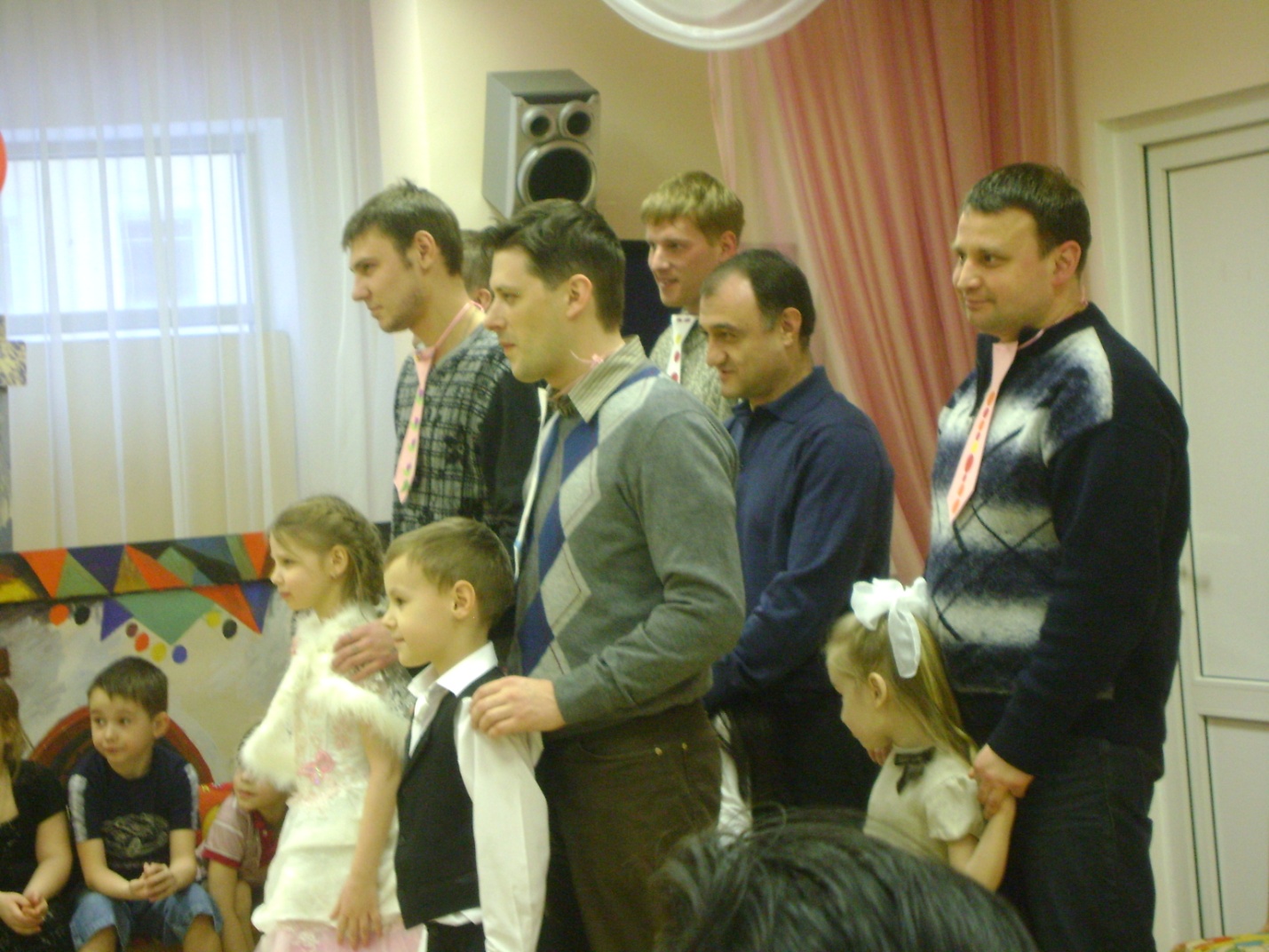 